Elsa PIGNOT + 33 (0)6 15 02 18 14.20 rue Christin, 39 200 Saint-Claude (FRANCIA).elsapignot@gmail.comwww.jeuparlespagnol.com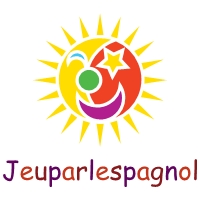 CURRÍCULUM VITAECompetenciasMis experiencias personales y profesionales me permitieron desarrollar conocimientos en la enseñanza y en la traducción de la lengua española, dirigiéndome a públicos variados: jóvenes y adultos, particulares y empresas.Formación académica2003: Bachillerato “literario” en Francia, con 3ra lengua y mención sobresaliente.2007: Grado de filología española en Francia (LLCE) con mención sobresaliente.2007-2008: Año académico en Cuba (investigación histórica para la tesis de Máster).            Universidad de La Habana (Cuba) / Universidad de Besançon (Francia, 25000).2009: Máster de filología española en Francia (LLCE), con matrícula de honor.2009: BAFA (diploma de monitor para trabajar con niños en Francia).Experiencia laboralDe 2014 a 2021: Formadora & Traductora.Traducciones de todo tipo del español al francés y al revés: General, comercial, turística, técnica, literaria, académica, audiovisual, musical, etc.Mi empresa “Jeuparlespagnol” forma parte de una “Cooperativa de Actividades y de Empleo”, “Coopilote”, basada en Francia (25000 Besançon).2017: Traducción comercial en web marketing del francés al español.SIC du Murger, Sra Adelot (39).2017-2018: Traducción comercial y transcreación de artículos, folletos, y correos.Bee-simply, apicultor en Grandfontaine (25000).2013- 2014: Monitora en ludoteca. Ludothèques du Truchet (ASMH St-Claude, 39200).2010-2012:Profesora de español en educación secundaria (colegio y liceo).Cité scolaire du Pré Saint-Sauveur, St-Claude (39200).Monitora en un centro educativo de actividades extracurriculares. Accueil de Loisirs des Deux Lacs, Ravilloles (39170).2012: Traducción del francés al español de documentos técnicos:Por encargo de Florent Daloz (transporte de madera a caballo).2011: Interpretación de una visitas de museo (del francés al mexicano).Morez (39400), Musée de la Lunette.2009-2011: Auxiliar de educación en colegio, liceo general y profesional.Cité scolaire du Pré Saint-Sauveur, St-Claude.2003-2011: Monitora en colonias de vacaciones.Centro náutico de Bellecin (Francia, 39).Centre PEP 39, Prénovel de Bise (Francia, 39).Sans Frontières, Inglaterra.2008-2009: Tutora universitaria de español para alumnos de 1er año de licenciatura. UFR, Besançon (25000), Francia.Julio de 2006 y 2007: Empleada en un banco.BNP Oyonnax (01), Francia.2004-2005: Clases de español básico para adultos. 2003-2004: Chica au-pair en Barcelona durante un año, con preparación al DELE.Idiomas & InformáticaIdiomas: francés (nativa), español (bilingüe), inglés y alemán (intermediario/avanzado), portugués (básico).Informática: Office (word, Excel), Zoom, Canva, programa de TAO: SDL Trados Studio.Información adicionalCarnet de conducir: desde agosto de 2007.Música: práctica instrumental y coral desde 1992.Braille: lectura y escritura.